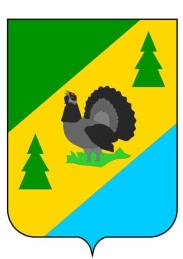 РОССИЙСКАЯ ФЕДЕРАЦИЯИРКУТСКАЯ ОБЛАСТЬАЛЗАМАЙСКОЕ МУНИЦИПАЛЬНОЕ ОБРАЗОВАНИЕАДМИНИСТРАЦИЯПОСТАНОВЛЕНИЕ № 239г. Алзамайот 31 октября 2023 г. О внесении изменений в постановление администрации Алзамайского муниципального образования от 20.12.2021 года № 160 «Об утверждении перечней главных администраторов доходов и источников финансирования дефицита бюджета Алзамайского муниципального образованияВ соответствии с пунктом 3.2 статьи 160.1, статьи 160,2 Бюджетного кодекса Российской Федерации и постановлениями Правительства Российской Федерации от 16 сентября 2021 года № 1568 «Об утверждении общих требований к закреплению за органами государственной власти (государственными органами) субъекта Российской Федерации, органами управления территориальными фондами обязательного медицинского страхования, органами местного самоуправления, органами местной администрации полномочий главного администратора источников финансирования дефицита бюджета и к утверждению перечня главных администраторов источников финансирования дефицита бюджета субъекта Российской Федерации, бюджета территориального фонда обязательного медицинского страхования, местного бюджета», от 16 сентября 2021 года № 1569 «Об утверждении общих требований к закреплению за органами государственной власти (государственными органами) субъекта Российской Федерации, органами управления территориальными фондами обязательного медицинского страхования, органами местного самоуправления, органами местной администрации полномочий главного администратора доходов бюджета и к утверждению перечня главных администраторов доходов бюджета субъекта Российской Федерации, бюджета территориального фонда обязательного медицинского страхования, местного бюджета», администрация Алзамайского муниципального образованияПОСТАНОВЛЯЕТ1. Внести изменения в постановление администрации Алзамайского муниципального образования от 20.12.2021 года № 160 «Об утверждении перечней главных администраторов доходов и источников финансирования дефицита бюджета Алзамайского муниципального образования», изложив приложение № 1 к постановлению в новой редакции (прилагается).2. Настоящее постановление подлежит официальному опубликованию в газете «Вестник Алзамайского муниципального образования» и размещению на официальном сайте администрации Алзамайского муниципального образования в сети «Интернет».Глава Алзамайскогомуниципального образования                                                                                  А.В. ЛебедевПеречень главных администраторов  доходов бюджета Алзамайского муниципального образования1 Администрирование поступлений по всем кодам подвидов доходов, осуществляется главным администратором, указанным в группировочном коде бюджетной классификации. ² Администрирование поступлений по всем подгруппам, статьям, подстатьям, элементам соответствующей группы кода вида доходов и кодам подвидов доходов, осуществляется главным администратором, указанным в группировочном коде бюджетной классификации. ³ В части доходов, зачисляемых в бюджет Алзамайского муниципального образования Глава Алзамайскогомуниципального образования                                                                                  А.В. ЛебедевПриложение 1к постановлению администрации Алзамайского муниципального образованияот 31.10.2023 г. № 239№Код бюджетной классификацииКод бюджетной классификацииНаименование главного администратора доходов бюджета Алзамайского муниципального образования№главного администратора доходовдоходов бюджета Алзамайского муниципального образованияНаименование главного администратора доходов бюджета Алзамайского муниципального образования977977Администрация Алзамайского муниципального образования19771 11 05013 13 0000 120Доходы, получаемые в виде арендной платы за земельные участки, государственная собственность на которые не разграничена и которые расположены в границах городских поселений, а также средства от продажи права на заключение договоров аренды указанных земельных участков29771 11 05025 13 0000 120Доходы, получаемые в виде арендной платы, а также средства от продажи права на заключение договоров аренды за земли, находящиеся в собственности городских поселений (за исключением земельных участков муниципальных бюджетных и автономных учреждений)3977111 05035 13 0000 120Доходы от сдачи в аренду имущества, находящегося в оперативном управлении органов управления городских поселений и созданных ими учреждений (за исключением имущества муниципальных бюджетных и автономных учреждений)49771 11 09045 13 0000 120Прочие поступления от использования имущества, находящегося в собственности городских поселений (за исключением имущества муниципальных бюджетных и автономных учреждений, а также имущества муниципальных унитарных предприятий, в том числе казенных)59771 13 01995 13 0000 130Прочие доходы от оказания платных услуг (работ) получателями средств бюджетов городских поселений69771 14 01050 13 0000 410Доходы от продажи квартир, находящихся в собственности городских поселений79771 14 02052 13 0000 410Доходы от реализации имущества, находящегося в оперативном управлении учреждений, находящихся в ведении органов управления городских поселений (за исключением имущества муниципальных бюджетных и автономных учреждений), в части реализации основных средств по указанному имуществу89771 14 02053 13 0000 410Доходы от реализации иного имущества, находящегося в собственности городских поселений (за исключением имущества муниципальных бюджетных и автономных учреждений, а также имущества муниципальных унитарных предприятий, в том числе казенных), в части реализации основных средств по указанному имуществу99771 14 02053 13 0000 440Доходы от реализации имущества, находящегося в собственности городских поселений (за исключением имущества муниципальных бюджетных и автономных учреждений, а также имущества муниципальных унитарных предприятий, в том числе казенных), в части реализации материальных запасов по указанному имуществу109771 14 03050 13 0000 410Средства от распоряжения и реализации выморочного имущества, обращенного в собственность городского поселения (в части реализации основных средств по указанному имуществу)119771 14 06013 13 0000 430Доходы от продажи земельных участков, государственная собственность на которые не разграничена и которые расположены в границах городских поселений129771 14 06313 13 0000 430Плата за увеличение площади земельных участков, находящихся в частной собственности, в результате перераспределения таких земельных участков и земель (или) земельных участков, государственная собственность на которые не разграничена и которые расположены в границах городских поселений13977114 06025 13 0000 430Доходы от продажи земельных участков, находящихся в собственности городских поселений (за исключением земельных участков муниципальных бюджетных и автономных учреждений)14977116 02020 02 0000 140Административные штрафы, установленные законами субъектов Российской Федерации об административных правонарушениях, за нарушение муниципальных правовых актов15977116 07010 13 0000 140Штрафы, неустойки, пени, уплаченные в случае просрочки исполнения поставщиком (подрядчиком, исполнителем) обязательств, предусмотренных муниципальным контрактом, заключенным муниципальным органом, казенным учреждением городского поселения16977116 07090 13 0000 140Иные штрафы, неустойки, пени, уплаченные в соответствии с законом или договором в случае неисполнения или ненадлежащего исполнения обязательств перед муниципальным органом, (муниципальным казенным учреждением) городского поселения17977116 90010 01 0000 140Денежные взыскания (штрафы) за нарушение законодательства Российской Федерации о контрактной системе в сфере закупок товаров, работ, услуг для обеспечения государственных и муниципальных нужд для нужд городских поселений18977116 90050 13 0000 140Прочие поступления от денежных взысканий (штрафов) и иных сумм в возмещение ущерба, зачисляемые в бюджеты городских поселений199771 17 01050 13 0000 180Невыясненные поступления, зачисляемые в бюджеты городских поселений209771 17 05050 13 0000 180Прочие неналоговые доходы бюджетов городских поселений219771 17 15030 13 0000 150Инициативные платежи, зачисляемые в бюджеты городских поселений1229772 00 0000000 00 0000 000Безвозмездные поступления 2,3